Multiple Choice Answers Question 1 – 10 1 C2 D3 C4 B5 C6 A7 B8 D9 D10 BQuestion 11Latency – ping (plus response time). Measure of round-trip time between request and response.Jitter – latency variance / delay inconsistencies. Rate at which ping changes over time.Best effort QoS can be impacted by these factors during periods of high congestion (hardware or ISP differences aside). Results in high lag, slower app response, etc.IP – Internet Protocol. Protocol for addressing and routing data on the internet. TCP Transmission Control Protocol – divides files into numbered data packets, forwards them individually to the IP layer. It then waits until packets have arrived, acknowledges unreceived packets, and retransmits those that aren’t.UDP User Datagram Protocol – like TCP but doesn’t acknowledge, resend or wait. Just keeps sending. Low latency. Good for gaming.HTTP – Hypertext Transfer Protocol – transfers hypermedia documents. Generally used for websites.FTP – File Transfer Protocol – transfers files.Question 12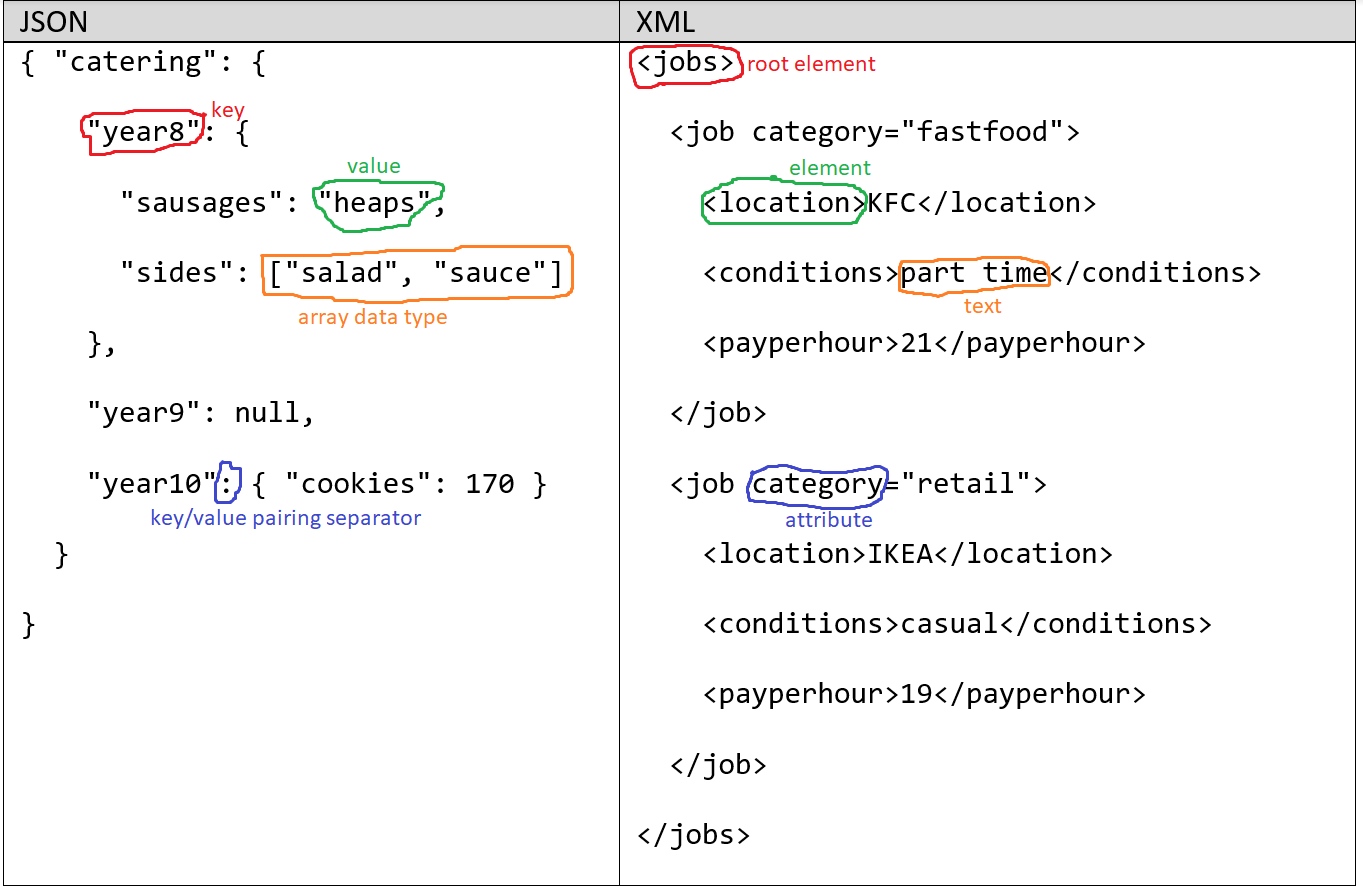 Question 13Allows letters in barcode outside of character 0 (error)Does not return empty array if invalid (error)Describes Valid as True when barcode isn’t during runtime (anomaly)Continues to process even after invalid barcode (inefficient)There are many methods to code a solution to this problem. Here is one attempt from a student:In Python, student attempted this as well, not part of the exam but FYI. Does this work? Try it:Question 14 Join condition was problem:SELECT SUM(retailPrice * quantity) AS ProfitFROM ( Pricing JOIN Orders        ON Pricing.juice == Orders.juice)	 JOIN Updates	   ON Orders.orderNum == Updates.orderNumWHERE status == "complete"Without selling any juices with chia seed in them:SELECT SUM(retailPrice * quantity) AS ProfitFROM ( Pricing JOIN Orders        ON Pricing.juice == Orders.juice)	 JOIN Updates	   ON Orders.orderNum == Updates.orderNumWHERE status == "complete" AND Orders.juice NOT IN (    SELECT juice    FROM Recipes    WHERE ingredient == "Chia")Question 15Taken straight from class notes:Question 16Pseudocode for Luhn:In Python, not part of the exam but FYI:Online transaction safety and security, answer could include:TLS (the new SSL) – encrypts data sent using asymmetric encryption RSA (very strong). Server should redirect all traffic through HTTPS.Hashing (min SHA512) with a salt of passwords that require session login.Encryption of any stored credit cards server-side must be strong – AES 128 or higher (preferably AES 256)Other procedures client and server-side could be mentioned (clear cache / don’t store passwords client-side, server-side security audits / vulnerability testing, etc.)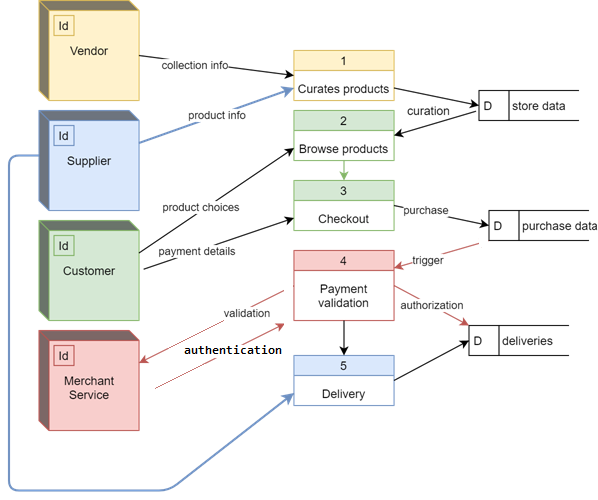 Character (string)Result (array values)Valid (Boolean)TTTrue1T1False2T12FalseXT12STrue4T12S4False5T12S45TrueBEGIN barcode scanner algorithm  SET barcode = empty array  SET processed = False  SET valid = True  SET counter = 0  WHILE NOT processed    INPUT next character in barcode sequence into variable character    IF counter == 0 THEN      IF character == "T" OR character == "S" THEN        SET barcode[counter] == character      ELSE        SET valid = False        SET processed = True      END IF               ELSE      IF digit(character) == True THEN        SET barcode[counter] == character      ELSE        SET valid = False        SET processed = True
      END IF                 END IF                  SET counter = counter + 1    IF counter == 6 THEN      SET processed = True
    END IF  END WHILE  IF valid == True THEN    RETURN barcode
  ELSE    RETURN empty array  END IFEND barcode scanner algorithmbarcode = []processed = Falsevalid = Truecounter = 0while not processed:      character = input("Next char in barcode sequence: ")      if counter == 0:            if character.upper() in ["T","S"]:                        barcode.append(character)            else:                  valid = False                  processed = True      else:            if character.isdigit():                  barcode.append(character)            else:                  valid = False                  processed = True                     counter = counter + 1      if counter == 6:            processed = Trueprint("valid: ", valid)BEGIN luhn  INPUT card numbers INTO card_array  REVERSE card_array  SET sum TO 0  SET counter TO 0
  WHILE counter < LENGTH(card_array)    IF counter MOD 2 <> 0 THEN      SET double = card_array[counter] * 2      IF double > 9 THEN        SPLIT double INTO digit1 AND digit2        SET sum = sum + digit1 + digit2      ELSE        SET sum = sum + double
      END IF    ELSE      SET sum = sum + card_array[counter]    END IF    SET counter = counter + 1  END WHILE  IF card_sum % 10 == 0 THEN      OUTPUT "VALID"  ELSE      OUTPUT "INVALID"  END IFEND luhncard = input("number: ")card_array = [int(char) for char in str(card)]card_array.reverse()card_sum = 0for index, number in enumerate(card_array):  if index % 2 != 0:        double = number * 2        if double > 9:              split = [int(char) for char in str(double)]              card_sum += split[0] + split[1]        else:              card_sum += double  else:        card_sum += numberif card_sum % 10 == 0 and card != "0":      print("VALID")else:      print("INVALID")